Formulaire d’inscription CAP’Tivan – SEJOURS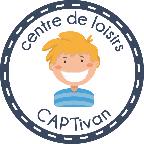 JUILLET 2022- Ferme du LoterotAprès avoir complété le questionnaire :Enregistrez le documentChangez le nom du document en mettant le nom de l’enfant Et envoyez celui-ci à l’adresse : captivan@capsport-epi.frResponsable légal :Responsable légal :Responsable légal :Responsable légal :Nom : Nom : Nom : Prénom :Enfant :Enfant :Enfant :Enfant :Enfant :Enfant :Enfant :Enfant :Nom :Nom :Nom :Prénom :Age de l’enfant : Age de l’enfant : Age de l’enfant : Age de l’enfant : Age de l’enfant :  ans ansDescriptifLoin du brouhaha de la ville, c’est dans ce lieu calme et paisible que les enfants pourront poser leurs valises et profiter des activités du site : disc golf, kart à pédales, orientation, rando…ainsi que des activités proposées par l’équipe d’animation : jeux de rôle, créativité manuelle, veillées…DescriptifLoin du brouhaha de la ville, c’est dans ce lieu calme et paisible que les enfants pourront poser leurs valises et profiter des activités du site : disc golf, kart à pédales, orientation, rando…ainsi que des activités proposées par l’équipe d’animation : jeux de rôle, créativité manuelle, veillées…DescriptifLoin du brouhaha de la ville, c’est dans ce lieu calme et paisible que les enfants pourront poser leurs valises et profiter des activités du site : disc golf, kart à pédales, orientation, rando…ainsi que des activités proposées par l’équipe d’animation : jeux de rôle, créativité manuelle, veillées…DescriptifLoin du brouhaha de la ville, c’est dans ce lieu calme et paisible que les enfants pourront poser leurs valises et profiter des activités du site : disc golf, kart à pédales, orientation, rando…ainsi que des activités proposées par l’équipe d’animation : jeux de rôle, créativité manuelle, veillées…DescriptifLoin du brouhaha de la ville, c’est dans ce lieu calme et paisible que les enfants pourront poser leurs valises et profiter des activités du site : disc golf, kart à pédales, orientation, rando…ainsi que des activités proposées par l’équipe d’animation : jeux de rôle, créativité manuelle, veillées…DescriptifLoin du brouhaha de la ville, c’est dans ce lieu calme et paisible que les enfants pourront poser leurs valises et profiter des activités du site : disc golf, kart à pédales, orientation, rando…ainsi que des activités proposées par l’équipe d’animation : jeux de rôle, créativité manuelle, veillées…DescriptifLoin du brouhaha de la ville, c’est dans ce lieu calme et paisible que les enfants pourront poser leurs valises et profiter des activités du site : disc golf, kart à pédales, orientation, rando…ainsi que des activités proposées par l’équipe d’animation : jeux de rôle, créativité manuelle, veillées…DescriptifLoin du brouhaha de la ville, c’est dans ce lieu calme et paisible que les enfants pourront poser leurs valises et profiter des activités du site : disc golf, kart à pédales, orientation, rando…ainsi que des activités proposées par l’équipe d’animation : jeux de rôle, créativité manuelle, veillées…Présence de l’enfant : cochez la case correspondantePrésence de l’enfant : cochez la case correspondantePrésence de l’enfant : cochez la case correspondantePrésence de l’enfant : cochez la case correspondantePrésence de l’enfant : cochez la case correspondantePrésence de l’enfant : cochez la case correspondantePrésence de l’enfant : cochez la case correspondantePrésence de l’enfant : cochez la case correspondanteSEMAINE 11 au 13 juillet 3 joursFerme du Loterot- 6/8 ansSEMAINE 11 au 13 juillet 3 joursFerme du Loterot- 6/8 ansSEMAINE 11 au 13 juillet 3 joursFerme du Loterot- 6/8 ansSEMAINE 11 au 13 juillet 3 joursFerme du Loterot- 6/8 ansSEMAINE 18 au 22 juillet 5 joursFerme du Loterot 8/12 ansSEMAINE 18 au 22 juillet 5 joursFerme du Loterot 8/12 ansSEMAINE 18 au 22 juillet 5 joursFerme du Loterot 8/12 ansSEMAINE 18 au 22 juillet 5 joursFerme du Loterot 8/12 ansCochez la case :Cochez la case :Cochez la case :Cochez la case :Cochez la case :Cochez la case :Cochez la case :Cochez la case :J'atteste avoir pris connaissance des modalités d'inscription ci-dessousJ'atteste avoir pris connaissance des modalités d'inscription ci-dessousJ'atteste avoir pris connaissance des modalités d'inscription ci-dessousJ'atteste avoir pris connaissance des modalités d'inscription ci-dessousJ'atteste avoir pris connaissance des modalités d'inscription ci-dessousJ'atteste inscrire mon enfant sur les périodes ci-dessus. Je m'engage à régler le séjour avant le départ de mon enfant.J'atteste inscrire mon enfant sur les périodes ci-dessus. Je m'engage à régler le séjour avant le départ de mon enfant.J'atteste inscrire mon enfant sur les périodes ci-dessus. Je m'engage à régler le séjour avant le départ de mon enfant.J'atteste inscrire mon enfant sur les périodes ci-dessus. Je m'engage à régler le séjour avant le départ de mon enfant.J'atteste inscrire mon enfant sur les périodes ci-dessus. Je m'engage à régler le séjour avant le départ de mon enfant.